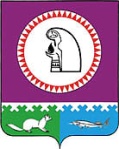 О порядке списании заказчиком в 2015 годуначисленных сумм неустоек (штрафов, пеней)В соответствии с постановлением Правительства Российской Федерации                    от 05.03.2015 № 196 «О случаях и порядке предоставления заказчиком в 2015 году отсрочки уплаты неустоек (штрафов, пеней) и (или) осуществления списания начисленных сумм неустоек (штрафов, пеней)»:1. Установить, что списание начисленных сумм неустоек (штрафов, пеней) осуществляется органами местного самоуправления и муниципальными учреждениями Октябрьского района, являющимися заказчиками Октябрьского района (далее – заказчики), по контрактам, обязательства по которым (за исключением гарантийных обязательств) исполнены поставщиком (подрядчиком, исполнителем) в 2015 году в полном объеме, в порядке, установленном подпунктами «а» и «б» пункта 3 постановления Правительства Российской Федерации от 05.03.2015 № 196 «О случаях и порядке предоставления заказчиком в 2015 году отсрочки уплаты неустоек (штрафов, пеней) и (или) осуществления списания начисленных сумм неустоек (штрафов, пеней)» (далее – Постановление Правительства Российской Федерации № 196). 	2. Решение о списании начисленных и неуплаченных сумм неустоек (штрафов, пеней) по контрактам принимается:	2.1. Если сумма неуплаченных неустоек (штрафов, пеней) не превышает 100 тыс. рублей – самостоятельно органом  местного самоуправления,  в том числе структурным подразделением с правами юридического лица, муниципальным учреждением Октябрьского района.	2.2. Если сумма неуплаченных неустоек (штрафов, пеней) свыше 100 тыс. рублей – органом  местного самоуправления  по сделкам, заключенным с участием самого органа местного самоуправления, и по сделкам, заключенным находящимся в его ведении муниципальным учреждением.	3. Заявление поставщика (подрядчика, исполнителя) о списании начисленных сумм неустоек (штрафов, пеней), по форме согласно приложению к настоящему Приказу, подписанное заявителем и заверенное печатью, может быть направлено в адрес заказчика посредством почтового отправления, факсимильной связью, в электронной форме в виде скан-образа по телекоммуникационным каналам связи либо представлено лично (через представителя) в адрес заказчика. К заявлению должны быть приложены копии документов, подтверждающих исполнение поставщиком (подрядчиком, исполнителем) обязательств по контракту в полном объеме, а также расчет суммы неустойки (штрафа, пени), а в случае, предусмотренном подпунктом «б» пункта 3 Постановления Правительства Российской Федерации № 196, также копии документов, подтверждающих уплату 50 процентов неуплаченных сумм неустоек (штрафов, пеней).		4. После рассмотрения заявления принимается одно из следующих решений:	4.1. О списании начисленных сумм неустоек (штрафов, пеней):	4.1.1. В случае, предусмотренном подпунктом 2.1. пункта 2 настоящего Приказа – органом местного самоуправления,  в том числе структурным подразделением с правами юридического лица, муниципальным учреждением Октябрьского района в срок не более 7 рабочих дней с даты получения заявления.	4.1.2. В случае, предусмотренном подпунктом 2.2 пункта 2 настоящего Приказа – органом местного самоуправления Октябрьского района в срок не более 7 рабочих дней с даты получения им заявления.	4.2. Об отказе в списании начисленных сумм неустоек (штрафов, пеней) в связи с отсутствием оснований, указанных в пункте 1 настоящего Приказа:	4.2.1. В случае, предусмотренном подпунктом 2.1. пункта 2 настоящего Приказа – органом местного самоуправления Октябрьского района, муниципальным учреждением в срок не более 7 рабочих дней с даты получения заявления.	4.2.2. В случае, предусмотренном подпунктом 2.2 пункта 2 настоящего Приказа – органом местного самоуправления Октябрьского района в срок не более 7 рабочих дней с даты получения им заявления.	5. Решение о списании начисленных и неуплаченных сумм неустоек (штрафов, пеней) оформляется актом органа местного самоуправления Октябрьского района, муниципального учреждения соответственно.	6. Заказчик уведомляет в письменной форме поставщика (подрядчика, исполнителя) о принятом решении в срок не более 5 рабочих дней после его принятия.	7. Списание начисленных сумм неустоек (штрафов, пеней) в соответствии с пунктом 1 настоящего Приказа распространяется на принятую к учету задолженность поставщика (подрядчика, исполнителя) независимо от срока ее возникновения.	8. Настоящий Приказ действует до 01.01.2016.Председатель Комитета по управлениюмуниципальными финансами	               Н.Г. КуклинаПриложение  к приказу Комитета по управлениюмуниципальными финансами  от « 29 » сентября 2015  № 52___________________________________________________________________________________________________(наименование заказчика, юридический адрес)ЗАЯВЛЕНИЕВ соответствии с приказом Комитета по управлению муниципальными финансами администрации Октябрьского района от «___»__________ 2015  № ___ «О порядке списания заказчиком в 2015 году начисленных сумм неустоек (штрафов, пеней)»________________________________________________________________(наименование юридического лица, юридический адрес, Ф.И.О.индивидуального предпринимателя)просит списать начисленную по контракту на ________________________________________________________________                                                                                                                       (предмет контракта)от «____»_____________ года № _______, сроком действия с ___________ по _____________, дополнительному(ым) соглашению(ям) к нему (далее –контракт) неустойку (штраф, пени) в сумме _______________ руб. __________ коп. в связи с исполнением в полном объеме в 2015 году всех обязательств, предусмотренных контрактом. Приложение:Перечень прилагаемых документов (в соответствии с пунктом 3 приказа)Руководитель          ___________________           _______________________                                                       (подпись)                               (расшифровка подписи)М.П.                                     Администрация Октябрьского района          КОМИТЕТ ПО УПРАВЛЕНИЮ МУНИЦИПАЛЬНЫМИ ФИНАНСАМИ                                                                ПРИКАЗ                                     Администрация Октябрьского района          КОМИТЕТ ПО УПРАВЛЕНИЮ МУНИЦИПАЛЬНЫМИ ФИНАНСАМИ                                                                ПРИКАЗ« 29»  сентября  2015 г.                                                                       №  52